AGENDA - ‘Introduction to CAT’ workshop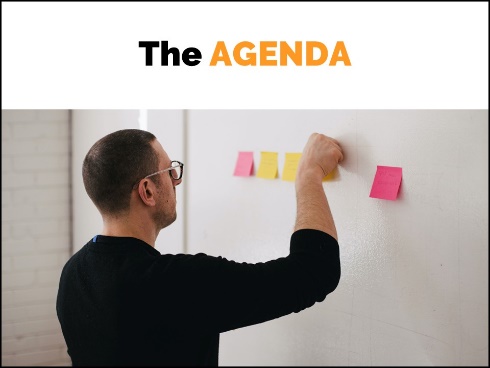 Venue: The Gherkin, 30 St Mary Axe, London EC3A 8BF 
www.thegherkin.com Date: Thursday, 21st March 2024Time: 10 am to 13:00 pm (followed by light lunch) AGENDA:09:30-10:00 amBREAKFAST RECEPTION: Tea, coffee, and croissants.10:00-11:15 amWELCOME: Introductions, icebreaker.CONTEXT: Culture & global teams. understanding the problem.CASE STUDY: Real-life examples of friction & failure in global teams.11:15-11:30 amTea/coffee break & networking.11:30-13:00 pmSOLUTION FRAMEWORK: How the CAT programme addresses these issues.COLLABORATIVE EXERCISE: Applying the CAT framework to the case study example.CONCLUSIONS: Next steps, feedback.13:00-13:30pmLIGHT LUNCH: At the Gherkin.Places are limited. To book now, CLICK HERE